Č. j. 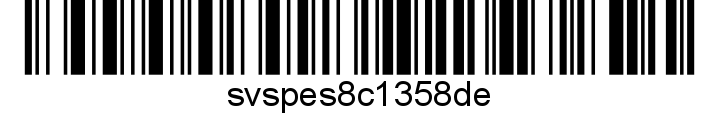 Nařízení Státní veterinární správy  jako místně a věcně příslušný správní orgán podle ustanovení § 49 odst. 1 písm. c) zák. č. 166/1999 Sb., o veterinární péči a o změně některých souvisejících zákonů (veterinární zákon), ve znění pozdějších předpisů, v souladu s ustanovením § 75a odst. 1 a 2 veterinárního zákona nařizuje tatomimořádná veterinární opatření:k tlumení a zamezení šíření nebezpečné nákazy – hniloby včelího plodu v Královéhradeckém kraji Vymezení ohniskaOhniskem nebezpečné nákazy hniloby včelího plodu vyhlásila Krajská veterinární správa Státní veterinární správy pro Liberecký kraj rozhodnutím o mimořádných veterinárních opatřeních č.j. SVS/2023/075169-L ze dne 29.05.2023 stanoviště chovu včel v katastrálním území (dále jen „k.ú.“) 642584 – Horní Branná.Vymezení ochranného pásma	Ochranným pásmem vymezeným v okruhu minimálně 3 km kolem ohniska nákazy s přihlédnutím k epizootologickým zeměpisným, biologickým a ekologickým podmínkám, se stanovují tato katastrální území v územním obvodu Královéhradeckého kraje:k.ú. 628743	Dolní BrannáČl. 3Opatření v ochranném pásmuZakazuje se přemisťování včel a včelstev ze stanoveného ochranného pásma. Přemístění včel a včelstev uvnitř ochranného pásma je možné jen se souhlasem Krajské veterinární správy Státní veterinární správy pro Královéhradecký kraj vydaným na základě žádosti chovatele. Krajská veterinární správa Státní veterinární správy pro Královéhradecký kraj udělí souhlas k přemístění včel a včelstev uvnitř ochranného pásma na základě klinické prohlídky včelstev provedené úředním veterinárním lékařem. Přemístění včel a včelstev do ochranného pásma z území prostého nákazy je možné jen se souhlasem Krajské veterinární správy Státní veterinární správy pro Královéhradecký kraj.Všem chovatelům včel v ochranném pásmu se nařizuje provést neprodleně nejpozději však do 30. 06. 2023 prohlídku včelstev v období příznivých klimatických podmínek z hlediska biologie včel s rozebráním včelího díla a v případě zjištění příznaků nasvědčujících onemocnění hniloby včelího plodu o tom ihned uvědomit Krajskou veterinární správu Státní veterinární správy pro Královéhradecký kraj, prostřednictvím kontaktů: tel. č. +420 495 279 059, +420 720 995 210, nebo e-mail: epodatelna.kvsh@svscr.cz nebo prostřednictvím datové schránky ID d2vairv.  Všichni chovatelé včel, jejichž stanoviště je umístěno na výše uvedených katastrálních územích nahlásí písemně nejpozději do 30. 06. 2023 Krajské veterinární správě Státní veterinární správy pro Královéhradecký kraj poštou na adresu: Jana Černého 370/40, 50341 Hradec Králové nebo prostřednictvím těchto kontaktů: datová schránka d2vairv, e-mail: epodatelna.kvsh@svscr.cz následující informace: své jméno, adresu, telefonní kontakt, registrační číslo chovatele a registrační číslo stanoviště včelstev s aktuálním údajem o počtu včelstev chovaných na stanovišti.Všem chovatelům včel v ochranném pásmu se nařizuje při podezření z výskytu nebezpečné nákazy hniloby včelího plodu neprodleně uvědomit Krajskou veterinární správu Státní veterinární správy pro Královéhradecký kraj způsobem uvedeným v odstavci 4.Hnilobu včelího plodu je zakázáno léčit. Čl. 4Zdolání nákazyKrajská veterinární správa Státní veterinární správy pro Královéhradecký kraj stanovuje délku trvání pozorovací doby na 1 rok od data nabytí účinnosti tohoto nařízení.Krajská veterinární správa pro Královéhradecký kraj může změnit nebo ukončit některá nařízená mimořádná veterinární opatření, jestliže vzhledem k epizootologickým informacím nejsou již tato opatření nezbytná a nehrozí šíření nákazy, anebo může nařídit další nezbytná opatření v případě zhoršení nákazové situace.Nákaza bude prohlášena za zdolanou a mimořádná veterinární opatření budou zrušena, jestliže v ochranném pásmu nedojde v průběhu pozorovací doby k výskytu hniloby včelího plodu. Čl. 5SankceZa nesplnění nebo porušení povinností vyplývajících z těchto mimořádných veterinárních opatření může správní orgán podle ustanovení § 71 nebo § 72 veterinárního zákona uložit pokutu až do výše:a) 100 000 Kč, jde-li o fyzickou osobu,b) 2 000 000 Kč, jde-li o právnickou osobu nebo podnikající fyzickou osobu.Čl. 6PoučeníPokud v souladu s § 67 a násl. veterinárního zákona vzniká nárok na poskytnutí náhrady nákladů a ztrát, které vznikly v důsledku provádění mimořádných veterinárních opatření nařízených ke zdolávání některé z nebezpečných nákaz a nemocí přenosných ze zvířat na člověka, je třeba jej včas uplatnit na základě žádosti podané u Ministerstva zemědělství, které o ní rozhodne. Podrobnosti pro uplatňování náhrady a náležitosti žádosti o její poskytnutí stanoví vyhláška č. 342/2012 Sb., o zdraví zvířat a jeho ochraně, o přemísťování a přepravě zvířat a o oprávnění a odborné způsobilosti k výkonu některých odborných veterinárních činností. Formulář žádosti je dostupný na internetových stránkách Ministerstva zemědělství.Čl. 7Společná a závěrečná ustanoveníToto nařízení nabývá podle § 2 odst. 1 a § 4 odst. 1 a 2 zákona č. 35/2021 Sb., o Sbírce právních předpisů územních samosprávných celků a některých správních úřadů . Datum a čas vyhlášení nařízení je vyznačen ve Sbírce právních předpisů. (2) Toto nařízení se vyvěšuje na úředních deskách krajského úřadu a všech obecních úřadů, jejichž území se týká, na dobu nejméně 15 dnů a musí být každému přístupné u krajské veterinární správy, krajského úřadu a všech obecních úřadů, jejichž území se týká.  (3) Státní veterinární správa zveřejní oznámení o vyhlášení nařízení ve Sbírce právních předpisů na své úřední desce po dobu alespoň 15 dnů ode dne, kdy byla o vyhlášení vyrozuměna. V  dne ředitel podepsáno elektronickyObdrží:Obec Dolní Branná, IČO 00277738